Работа с региональным порталом Тверской области для электронной записи к врачу1) Регистрация на порталеПри первом посещении Портала для записи на прием к врачу требуется обязательная  регистрация. Обращаем внимание, что указание некорректных данных (ФИО, телефон и т.д.) при регистрации может повлечь отмену Вашей записи в данном ЛПУ при проверке и ее подтверждении.  Для регистрации на Портале набираем в интернете необходимый адрес http://tver.mobimed.ru/ и попадаем на стартовую страницу Портала (Рисунок 1).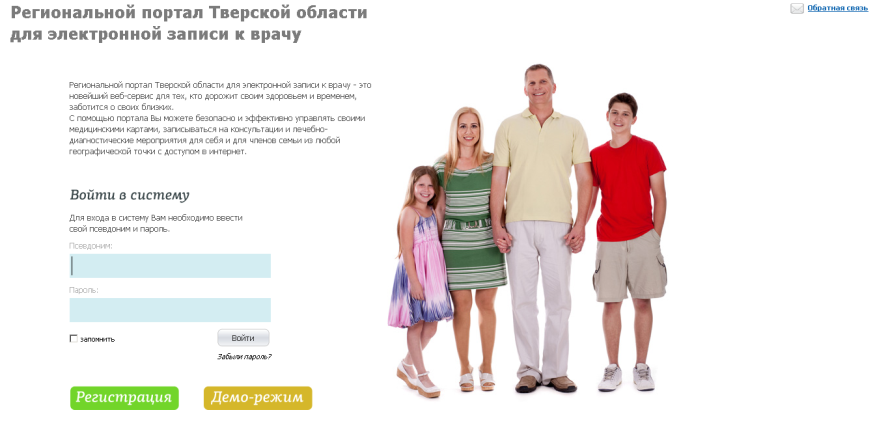 Рисунок 1Далее нажимаем на кнопку «Регистрация»  и попадаем на страницу регистрации (Рисунок 2).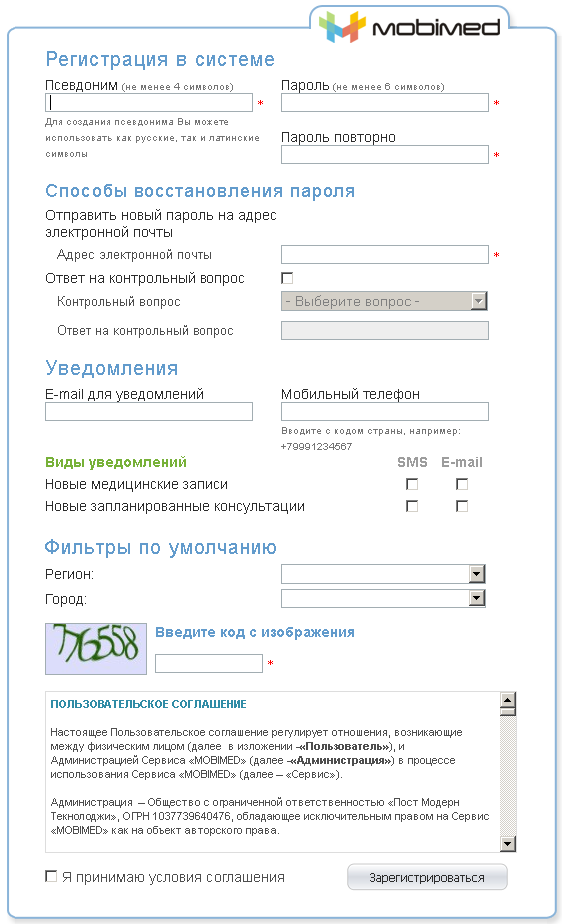 Рисунок 2Заполняем все поля регистрационной формы, приведенной на Рисунке 2 и нажимаем кнопку «Зарегистрироваться».Появляется окно, о необходимости подтверждения регистрации (Рисунок 3).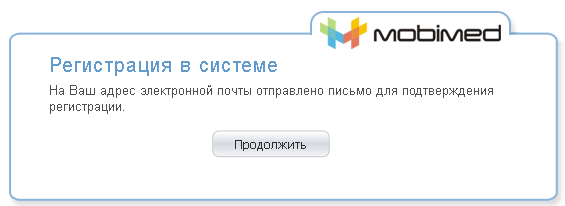 Рисунок 3Нажимаем кнопку «Продолжить», возвращаемся на стартовую страницу Портала (Рисунок 1).В то же время, на почту, указанную Вами при регистрации, приходит ссылка с подтверждением (Рисунок 4).  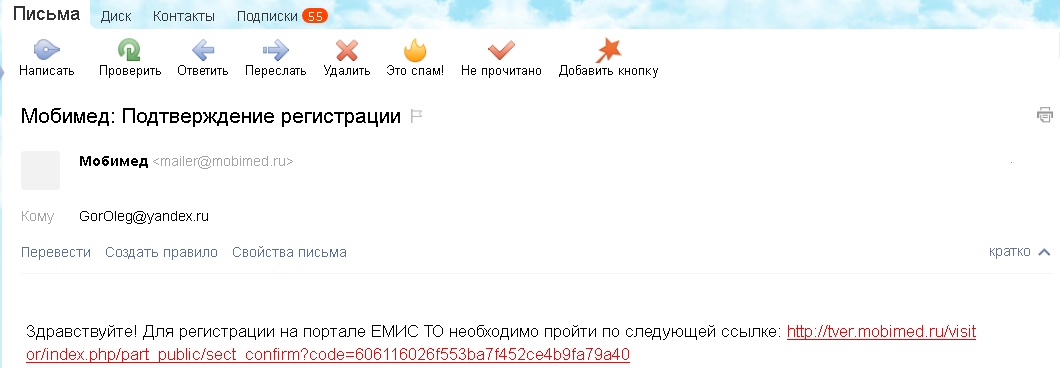 Рисунок 4Необходимо нажать на данную ссылку для подтверждения регистрации. Получаем подтверждение успешной регистрации.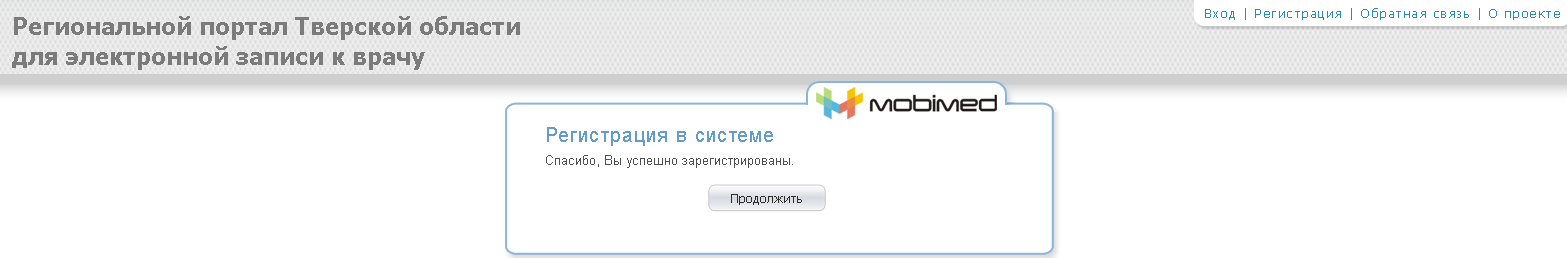 Рисунок 52) Запись на прием  к врачуНа главной странице заполняем Псевдоним и Пароль, указанные Вами при регистрации и нажимаем «Войти».  После успешного входа на портал мы попадаем в главное меню своей персональной страницы (Рисунок 6). 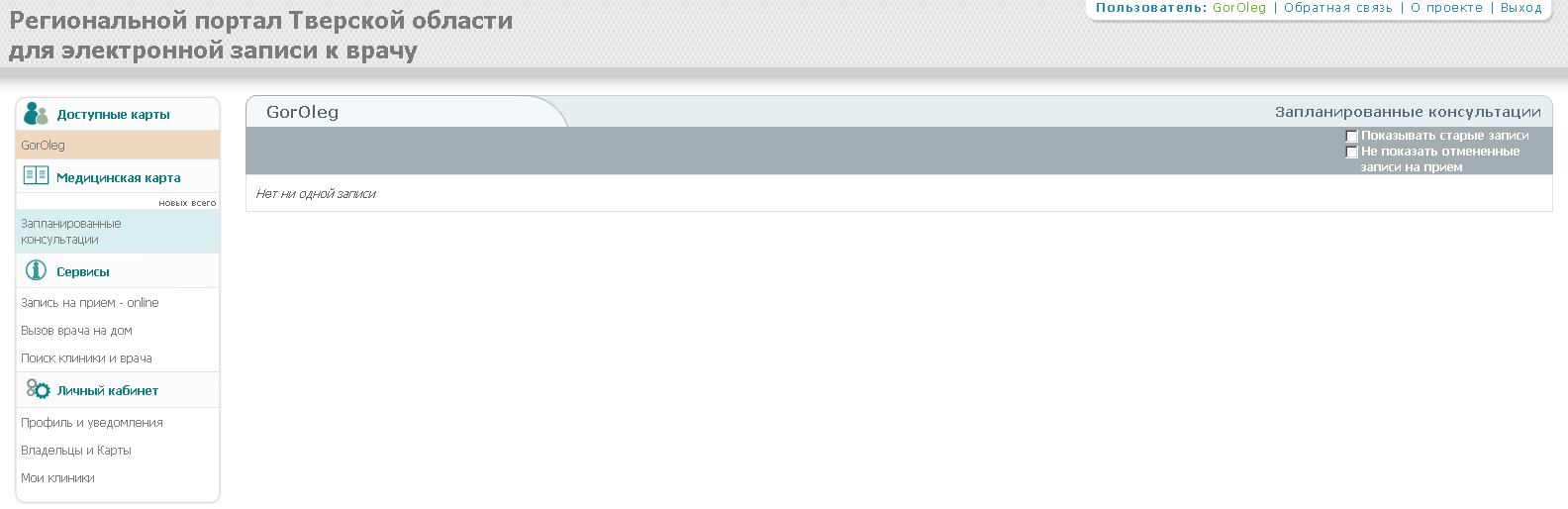 Рисунок 6Для записи к врачу выбираем слева раздел «Поиск клиники и врача». После нажатия открывается форма с указанием фильтров (Рисунок 7)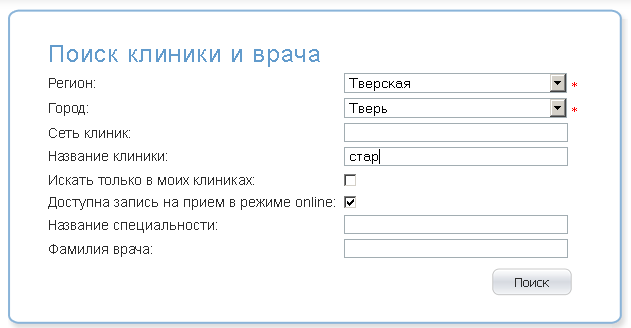 Рисунок 7В форме ввода выбираем название региона, город и несколько букв в названии клиники.Например, найдем «ГБУЗ Тверской области «Старицкая центральная районная больница», для этого достаточно вставить в название клиники «стар». Результат поиска приведен на Рисунке 8.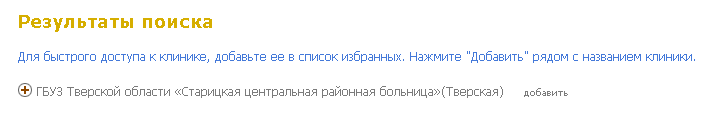 Рисунок 8Далее выбираем пункт «Запись на прием ON-LINE» и на форме ввода выбираем период, специальность и конкретного врача к которому осуществляем запись (Рисунок 9).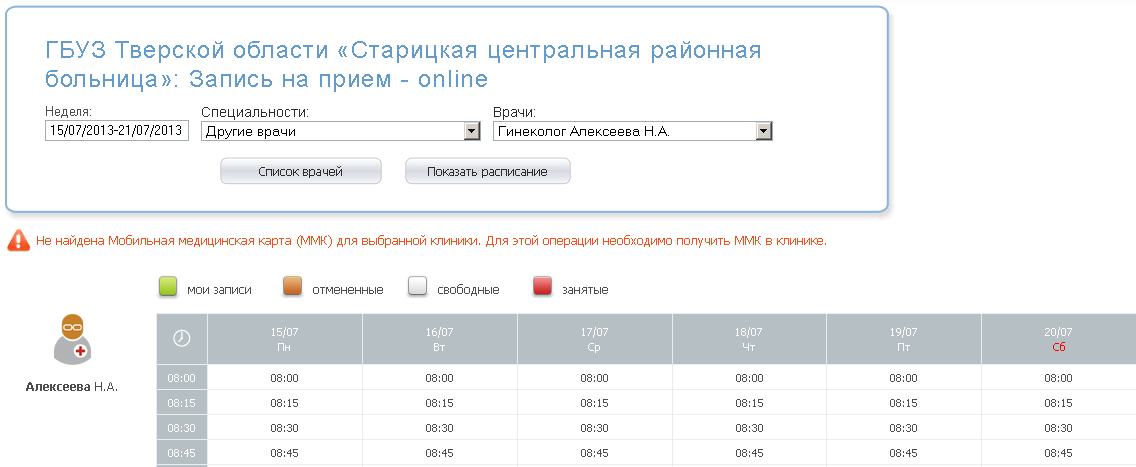 Рисунок 9В связи с тем, что пациент пока не прикреплен к данному учреждению, появляется сообщение, что ему надо прикрепиться к клинике. Для этого при посещении учреждения в регистратуре требуется произвести необходимую отметку.  Тем не менее, если запись в клинику доступна, то выбираем дату и время, на которое желаем записаться, из имеющихся свободных (белые поля с датой). Нажимаем на выбранное поле (время) из сетки расписания врача. Появляется форма для подтверждения записи и заполнения комментария при необходимости (Рисунок 10). 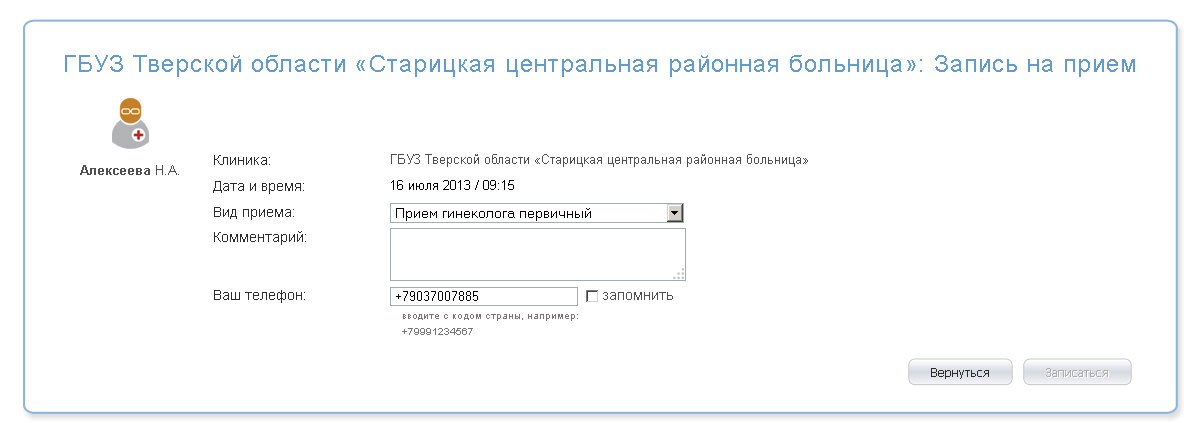 Рисунок 10После заполнения формы, становится доступной кнопка «Записаться», нажав на которую мы завершим запись на прием.Приятного Вам посещения и не опаздывайте!